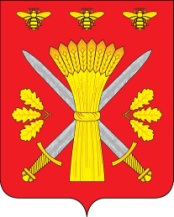 РОССИЙСКАЯ ФЕДЕРАЦИЯОРЛОВСКАЯ ОБЛАСТЬТРОСНЯНСКИЙ РАЙОННЫЙ СОВЕТ НАРОДНЫХ ДЕПУТАТОВРЕШЕНИЕот  9 августа  2016 года                                                                      № 453             с.Тросна                                                                    Принято на сорок третьем заседании                                                                     районного Совета народных депутатов                        четвертого созыва О списании (ликвидации) объектов движимогомуниципального имущества, находящегося в хозяйственном ведении МУЖКП Троснянского района В соответствии с решением Троснянского районного Совета народных депутатов от 07.06.2012 г. № 134 «Об утверждении Положения о порядке владения, пользования и распоряжения муниципальной собственностью Троснянского района», решением Троснянского районного Совета народных депутатов от 27.10.2015 года № 382 «О положении о списании муниципального имущества (основных средств), находящегося на балансе муниципальных предприятий и учреждений, а также составляющего муниципальную казну Троснянского района Орловской области», в связи с обращением директора МУЖКП Троснянского района, Троснянский районный Совет народных депутатов РЕШИЛ:1.Списать (ликвидировать) муниципальное имущество (основные средства), находящееся в хозяйственном ведении МУЖКП Троснянского района согласно приложению. 1.1.МУЖКП Троснянского района: - провести соответствующие записи о выбытии основных средств; - произвести утилизацию списанных (ликвидируемых) основных средств.1.2.Отделу по управлению муниципальным имуществом на основании отчета МУЖКП Троснянского района занести соответствующие сведения в специальный раздел Реестра муниципальной собственности Троснянского района Орловской области.2. Контроль за исполнением настоящего решения возложить на комитет по промышленности и жилищно-коммунальному хозяйству.     3.Настоящее решение вступает в силу со дня его обнародования.Глава района, председатель районного                                                                  Совета народных депутатов                                                           В.И. Миронов                                                             